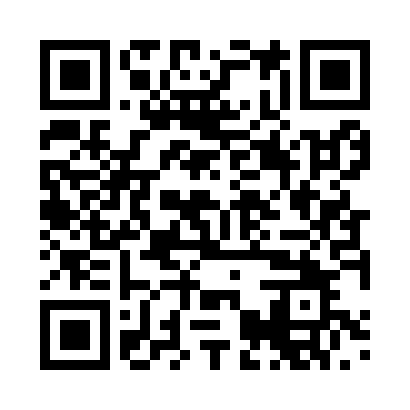 Prayer times for Annathal, GermanyWed 1 May 2024 - Fri 31 May 2024High Latitude Method: Angle Based RulePrayer Calculation Method: Muslim World LeagueAsar Calculation Method: ShafiPrayer times provided by https://www.salahtimes.comDateDayFajrSunriseDhuhrAsrMaghribIsha1Wed3:315:441:035:038:2210:262Thu3:285:431:025:048:2310:293Fri3:255:411:025:048:2410:314Sat3:225:391:025:058:2610:345Sun3:195:381:025:058:2710:366Mon3:165:361:025:068:2910:397Tue3:145:351:025:068:3010:418Wed3:115:331:025:078:3210:449Thu3:085:321:025:078:3310:4610Fri3:055:301:025:088:3410:4911Sat3:025:291:025:088:3610:5212Sun2:595:271:025:098:3710:5413Mon2:565:261:025:098:3910:5714Tue2:535:251:025:108:4011:0015Wed2:505:231:025:108:4111:0216Thu2:475:221:025:118:4311:0517Fri2:465:211:025:118:4411:0818Sat2:455:191:025:128:4511:1019Sun2:455:181:025:128:4611:1120Mon2:445:171:025:138:4811:1221Tue2:445:161:025:138:4911:1322Wed2:445:151:025:148:5011:1323Thu2:435:141:025:148:5111:1424Fri2:435:131:025:158:5311:1425Sat2:425:121:035:158:5411:1526Sun2:425:111:035:168:5511:1527Mon2:425:101:035:168:5611:1628Tue2:425:091:035:178:5711:1629Wed2:415:081:035:178:5811:1730Thu2:415:081:035:178:5911:1831Fri2:415:071:035:189:0011:18